SG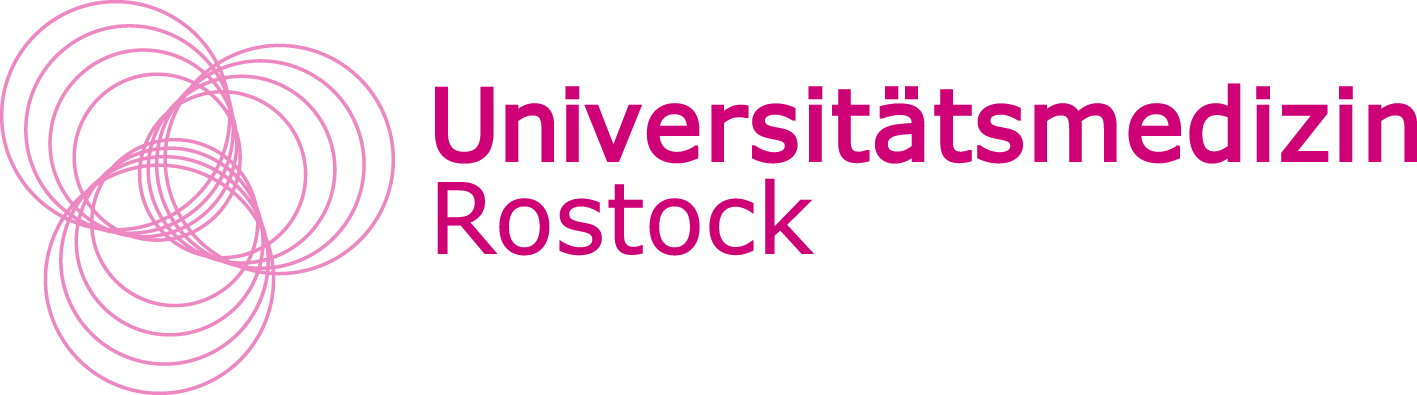 Imm-Nr.:	     Name:		     Vorname:	     Geb.-Datum:	     Ort:		     Heimatanschrift:Hochschulortanschrift:Telefonnummer: